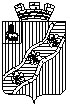 РАСПОРЯЖЕНИЕАДМИНИСТРАЦИИКРАСНОКАМСКОГО ГОРОДСКОГО ПОСЕЛЕНИЯКРАСНОКАМСКОГО МУНИЦИПАЛЬНОГО РАЙОНАПЕРМСКОГО КРАЯ__04.04.2017____   									№ _43-р_О назначении ответственныхза реализацию муниципальнойпрограммыВ соответствии с  Федеральным законом от 06.10.2003 № 131-ФЗ «Об общих принципах организации местного самоуправления в Российской Федерации», постановлениями Правительства Российской Федерации от 30.01.2017 № 101 «О предоставлении и распределении в 2017 году субсидий из федерального бюджета бюджетам субъектов Российской Федерации на поддержку обустройства мест массового отдыха населения (городских парков)», от 10.02.2017 № 169 «Об утверждении правил предоставления и предоставления и распределения субсидий из федерального бюджета бюджетам субъектов Российской Федерации на поддержку государственных программ субъектов Российской Федерации и муниципальных программ формирования современной городской среды» целях совершенствования системы комплексного благоустройства на территории муниципального образования Краснокамское городское поселение, в целях совершенствования системы комплексного благоустройства на территории 1.  Назначить ответственным за  реализациею муниципальной  программы «Формирование современной  городской  среды  на территории муниципального образования  Краснокамское городское поселение на 2017 год» и рассмотрение любого рода вопросов, возникающих в связи с его реализацией заместителя главы администрации Краснокамского городского поселения Н.В.Згоржельскую.2. Назначить ответственным за реализацию конкретных мероприятий муниципальной программы в части технического обеспечения и соответствия выполнения работ установленным нормативам заместителя главы администрации Краснокамского городского поселения А.И.Григора.         3. Контроль за исполнением распоряжения возложить на управляющего делами Г.Ю.Рябову.И.о. главы Краснокамского городского поселения –главы Администрации Краснокамскогогородского поселения                                                       Н.В.ЗгоржельскаяГ.Ю.Рябова5-19-003 экз. рг